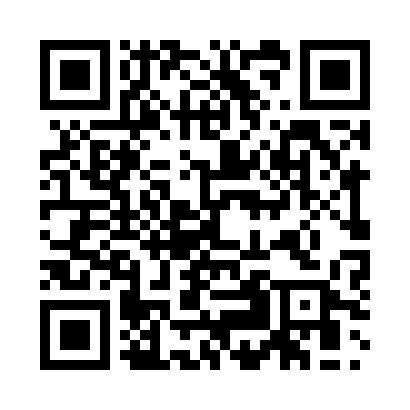 Prayer times for Balesfeld, GermanyWed 1 May 2024 - Fri 31 May 2024High Latitude Method: Angle Based RulePrayer Calculation Method: Muslim World LeagueAsar Calculation Method: ShafiPrayer times provided by https://www.salahtimes.comDateDayFajrSunriseDhuhrAsrMaghribIsha1Wed3:496:091:315:338:5311:042Thu3:466:071:315:338:5511:073Fri3:426:061:315:348:5711:104Sat3:396:041:315:348:5811:125Sun3:366:021:315:359:0011:156Mon3:336:011:305:369:0111:187Tue3:305:591:305:369:0311:218Wed3:265:571:305:379:0411:249Thu3:235:561:305:379:0611:2710Fri3:205:541:305:389:0711:3011Sat3:165:531:305:389:0811:3312Sun3:155:511:305:399:1011:3613Mon3:145:501:305:409:1111:3814Tue3:145:481:305:409:1311:3915Wed3:135:471:305:419:1411:3916Thu3:135:461:305:419:1611:4017Fri3:125:441:305:429:1711:4118Sat3:125:431:305:429:1811:4119Sun3:115:421:305:439:2011:4220Mon3:115:411:305:439:2111:4321Tue3:105:391:315:449:2211:4322Wed3:105:381:315:449:2411:4423Thu3:095:371:315:459:2511:4424Fri3:095:361:315:459:2611:4525Sat3:095:351:315:469:2711:4526Sun3:085:341:315:469:2911:4627Mon3:085:331:315:479:3011:4728Tue3:085:321:315:479:3111:4729Wed3:075:311:315:489:3211:4830Thu3:075:301:325:489:3311:4831Fri3:075:301:325:499:3411:49